+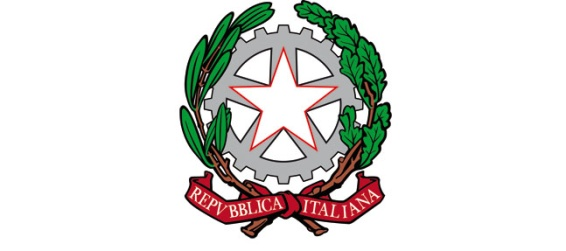 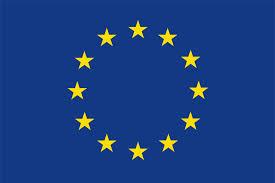 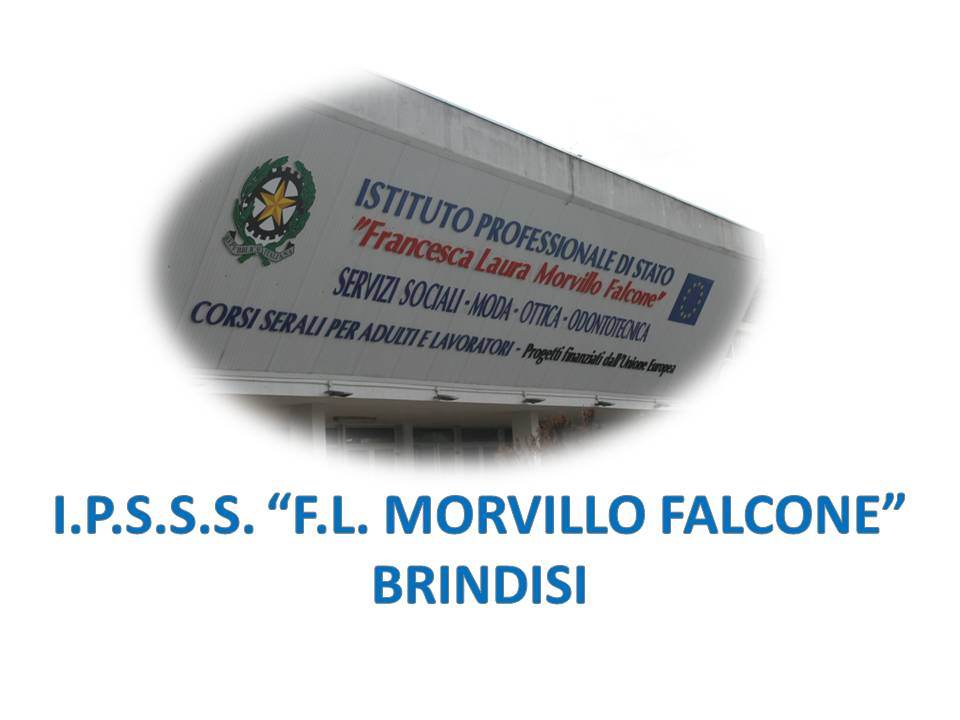 ISTITUTO PROFESSIONALE DI STATO PER I SERVIZI SOCIALI“Francesca Laura MORVILLO FALCONE”Via Galanti, 1 - Tel. 0831/513991brrf010008@istruzione.it – brrf010008@pec.istruzione.it  www.morvillofalconebrindisi.edu.it72100   B R I N D I S IMATERIA: ITALIANO  (ore settimanali: 4).CLASSE: 4BMANNO SCOLASTICO: 2021/2022DOCENTE: NICOLINA SANASILibri di testo:A. Roncoroni, M Cappellini, A. Dendi LA MIA LETTERATURA , C. Signorelli Scuola  vol. .2Argomenti:Il Barocco, L’età dell’Arcadia, La rivoluzione scientifica, Neoclassicismo e Preromanticismo, Romanticismo.La poesia barocca: Giambattista Marino e i marinisti.Il teatro di Shakespeare : il contesto, la vita, le fasi del teatro shakespeariano, la poetica teatrale.  Romeo e Giulietta e Amleto.Il Don Chisciotte di Cervantes. Galileo Galilei e la “Nuova Scienza”.Il Settecento: l’Illuminismo e i suoi protagonisti.Carlo Goldoni: la vita, la riforma del teatro comico, la poetica: realismo e critica sociale. La locandiera.Giuseppe Parini: la satira e Il Giorno. Le Rime.Vittorio Alfieri: vita, opere, poetica. Dalle Rime “ Tacito orror di solitaria selva”.L’Ottocento: il Romanticismo e i suoi esponenti.Ugo Foscolo: La vita, La personalità, La poetica tra Classicismo e Romanticismo, i generi e le opere di Foscolo.  Ultime lettere di Jacopo Ortis, I Sonetti: Alla sera,  A Zacinto, In morte del fratello Giovanni.Il carme Dei Sepolcri, le Grazie.Giacomo Leopardi : La vita, la poetica, il pensiero, le opere. Dai Canti: L’Infinito,  A Silvia, Il sabato del villaggio; Il passero solitario. Le  Operette morali.Alessandro Manzoni :  Da” I Promessi Sposi” analisi di alcune pagine.( La madre di Cecilia- Don Abbondio e i bravi).Educazione linguistica: I predicativi e la frase complessa. Ortografia di alcune voci della coniugazione. La derivazione. L’analisi logica. La lingua: storia e lessico ( la ricerca della lingua nazionale)Testi professionali: la relazione, il testo argomentativo,  l’analisi del testo.I linguaggi dell’arte: l’arte nell’Europa del Settecento, l’arte nell’Europa dell’Ottocento.	         Il docente	_______________________Gli Alunni______________________________________________